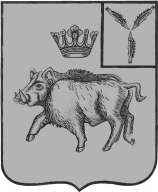 АДМИНИСТРАЦИЯБАЛТАЙСКОГО МУНИЦИПАЛЬНОГО РАЙОНАСАРАТОВСКОЙ ОБЛАСТИП О С Т А Н О В Л Е Н И Ес.БалтайОб утверждении Плана мероприятий по реализации Стратегии государственной антинаркотической политики Российской Федерации на период до 2030 года на территории Балтайского муниципального районаВ соответствии с Указом Президента Российской Федерации от 23.11.2020 № 733 «Стратегия государственной антинаркотической политики Российской Федерации на период до 2030 года», руководствуясь Уставом Балтайского муниципального района,ПОСТАНОВЛЯЮ:1.Утвердить Перечень приоритетных направлений Стратегии государственной антинаркотической политики Российской Федерации на период до 2030 года на территории Балтайского муниципального района согласно приложению №1.2.Утвердить План мероприятий по реализации Стратегии государственной антинаркотической политики Российской Федерации на период до 2030 года на территории Балтайского муниципального района согласно приложению №2.2.Настоящее постановление вступает в силу со дня его обнародования.3.Контроль за исполнением настоящего постановления возложить на начальника управления по социальным вопросам администрации Балтайского муниципального района.Глава Балтайскогомуниципального района						        А.А.ГруновПриложение № 1к постановлению администрацииБалтайского муниципального района от 12.02.2024 № 63Перечень приоритетных направленийпо реализации Стратегии государственной антинаркотической политики Российской Федерации на период до 2030 года на территории Балтайского муниципального районаI. Общие положенияРазработка настоящего Перечня приоритетных направлений по реализации Стратегии государственной антинаркотической политики на период до 2030 года на территории Балтайского муниципального района (далее – Перечень направлений) осуществляется в рамках реализации Указа Президента Российской Федерации от 23 ноября 2020 года № 733 «Об утверждении Стратегии государственной антинаркотической политики Российской Федерации на период до 2030 года».Перечень направлений содержит основные задачи, обеспечивающие реализацию государственной антинаркотической политики на территории Балтайского муниципального района до 2030 года, их решение, а также меры и конкретизированные мероприятия, необходимые для нормализации и стабилизации наркоситуации в районе.II. Основные цели и задачи, направления и меры по реализацииантинаркотической политикиОсновными целями антинаркотической политики на территории Балтайского муниципального района являются:-сокращение незаконного оборота и доступности наркотиков для их незаконного потребления;-снижение тяжести последствий незаконного потребления наркотиков;-формирование в обществе осознанного негативного отношения к незаконному потреблению наркотиков и участию в их незаконном обороте.Антинаркотическая политика в Балтайском муниципальном районе реализуется по следующим основным направлениям:-совершенствование нормативно-правового регулирования в сфере оборота наркотиков, противодействие их незаконному обороту;-создание с учетом традиционных российских духовно-нравственных и культурных ценностей условий для формирования в обществе осознанного негативного отношения к незаконному потреблению наркотиков;-обеспечение эффективной координации антинаркотической деятельности для всех ведомств системы профилактики по реализации антинаркотической политики;-профилактика и раннее выявление незаконного потребления наркотиков;-повышения эффективности работы по профилактике правонарушений и преступлений среди несовершеннолетних, употребления несовершеннолетними наркотических, токсических, психотропных веществ;-сокращение числа лиц, у которых диагностированы наркомания или пагубное (с негативными последствиями) потребление наркотиков;-сокращение количества преступлений и правонарушений, связанных с незаконным оборотом наркотиков;-совершенствование системы мониторинга наркоситуации на территории Балтайского муниципального района;-повышение доступности ресоциализации и социальной реабилитации для наркопотребителей, включая лиц, освободившихся из мест лишения свободы, и лиц без определенного места жительства;-совершенствование механизмов выявления незаконных посевов и очагов произрастания дикорастущих наркосодержащих растений, фактов их незаконного культивирования, а также методов уничтожения дикорастущих наркосодержащих растений;-привлечение гражданского общества, а также организации всех форм собственности и общественные объединения к решению задач, предусмотренных настоящим Перечнем направлений.III. Механизмы реализации Перечня направленийНастоящий Перечень направлений реализуется администрацией Балтайского муниципального района в пределах установленной компетенции.Реализация Перечня направлений осуществляется за счет внебюджетных источников.Исполнителями Перечня направлений по реализации Стратегии государственной антинаркотической политики до 2030 года на территории Балтайского муниципального района являются: органы местного самоуправления, отдел полиции №1 в составе МО МВД РФ «Базарно-Карабулакский», миграционный пункт ОП №1 в составе МО МВД РФ «Базарно-Карабулакский», филиал по Балтайскому району ФКУ УИИ УФСИН России Саратовской области, ГУЗ СО «Балтайская районная больница», ГАУ СО «ЦЗН Балтайского района», МУП «Районная газета «Родная земля»», отдел образования администрации Балтайского муниципального района, отдел культуры администрации Балтайского муниципального района, отдел по связям с общественностью, молодежной политике, спорту и туризму администрации Балтайского муниципального района, комиссия по делам несовершеннолетних и защите их прав при администрации Балтайского муниципального района, главы муниципальных образований Балтайского муниципального района.Председатель антинаркотической комиссии Балтайского муниципального района обеспечивает реализацию Перечня направлений на территории Балтайского муниципального района и несет ответственность за эффективность реализации.IV. Ожидаемые результаты реализации Перечня направленийОценка результатов реализации Перечня направлений на территории Балтайского муниципального района осуществляется на основании следующих показателей:а)вовлеченность населения в незаконный оборот наркотиков (количество случаев привлечения к уголовной и административной ответственности за нарушения законодательства Российской Федерации о наркотических средствах и психотропных веществах на 10 тыс. населения);б)криминогенность наркомании (соотношение количества наркопотребителей, привлеченных к уголовной ответственности, и наркопотребителей привлеченных к административной ответственности на 10 тыс. человек);в)количество случаев отравления наркотиками, в том числе среди несовершеннолетних (на 10 тыс. человек);г)количество случаев смерти в результате потребления наркотиков (на 10 тыс. человек);д)общая оценка наркоситуации на территории Балтайского муниципального района (по данным системы мониторинга наркоситуации).Ожидаемые результаты реализации Перечня направлений на территории Балтайского муниципального района к 2030 году являются:а)снижение уровня вовлеченности населения в незаконный оборот наркотиков;б)снижение уровня криминогенности наркомании;в)сокращение количества случаев отравления наркотиками, в том числе среди несовершеннолетних;г)уменьшение количества случаев смерти в результате потребления наркотиков; д)общая оценка наркоситуации на территории Балтайского муниципального района – нейтральная.Плановые значения показателей эффективности реализации антинаркотической политики на период до 2030 года в Балтайском муниципальном районе:Верно: начальник отдела делопроизводстваадминистрации Балтайского             муниципального района					  А.В.ПаксютоваПриложение № 2к постановлению администрацииБалтайского муниципального района от 12.02.2024 № 63План мероприятийпо реализации Стратегии государственной антинаркотической политики Российской Федерации на период до 2030 года на территории Балтайского муниципального районаВерно: начальник отдела делопроизводстваадминистрации Балтайского             муниципального района					  А.В.Паксютова№ п/пНаименование целевого показателяЕдиница измеренияСроки реализацииСроки реализацииСроки реализацииСроки реализацииСроки реализацииСроки реализацииСроки реализации№ п/пНаименование целевого показателяЕдиница измерения2024 год2025 год2026 год2027 год2028 год2029 год2030год1Вовлеченность населения в незаконный оборот наркотиковСлучаев на 10 тыс. человек населения87665432Криминогенность наркоманииСлучаев на 10 тыс. человек населения76654323Количество случаев отравления наркотиками, в том числе среди несовершеннолетнихСлучаев на 10 тыс. человек населения11110004Количество случаев смерти в результате потребления наркотиковСлучаев на 10 тыс. человек населения0000000№ п/пМеры, обеспечивающие реализацию направлений государственной антинаркотической политикиНаименование мероприятияИсполнителиСрок реализации1Совершенствование нормативно-правового регулирования в сфере оборота наркотиков, противодействие их незаконному обороту- Принятие нормативно-правовых актов в сфере антинаркотической политикиАдминистрация Балтайского муниципального района2024 – 2030 гг.2Обеспечение эффективной координации антинаркотической деятельности для всех ведомств системы профилактики по реализации антинаркотической политики- Проведение заседаний антинаркотической комиссии Балтайского муниципального районаАдминистрация Балтайского муниципального района2024 – 2030 гг.3Совершенствование системы мониторинга наркоситуации на территории Балтайского муниципального района- Наполнение Интернет-пространства антинаркотическим контентом;- Мониторинг ресурсов в информационно-телекоммуникационной сети «Интернет» с целью выявления источников информации, содержащих противоправный контент в сфере незаконного оборота наркотиковАдминистрация Балтайского муниципального района;отдел образования администрации Балтайского муниципального района;ОП №1 в составе МО МВД РФ «Базарно-Карабулакский»2024 – 2030 гг.4Профилактика и раннее выявление незаконного потребления наркотиков- Издание и тиражирование информационно-методических материалов, средств наглядной агитации (методические пособия, буклеты, брошюры, плакаты, баннеры) по проблемам наркомании;- Реализация мероприятий, направленных на профилактику социально значимых инфекционных заболеваний среди наркопотребителей;- Обеспечение условий для проведения профилактических медицинских осмотров обучающихся в образовательных организациях с целью выявления потребителей наркотических средств и психотропных веществ.Администрация Балтайского муниципального района;ОП №1 в составе МО МВД России «Базарно-Карабулакский»;отдел образования администрации Балтайского муниципального района; ГУЗ СО «Балтайская районная больница»2024 – 2030 гг.5Совершенствование механизмов выявления незаконных посевов и очагов произрастания дикорастущих наркосодержащих растений, фактов их незаконного культивирования, а также методов уничтожения дикорастущих наркосодержащих растений- Выявление и ликвидация очагов произрастания дикорастущих и культивируемых наркосодержащих растений на территории района;-Информирование населения об ответственности незаконного выращивания наркосодержащихрастенийАдминистрация Балтайского муниципального района;ОП №1 в составе МО МВД РФ «Базарно-Карабулакский»;Главы МО2024 – 2030 гг.6Повышения эффективности работы по профилактике правонарушений и преступлений среди несовершеннолетних, употребления несовершеннолетними наркотических, токсических, психотропных веществ- Организация и проведение добровольного тестирования обучающихся общеобразовательных учреждений Балтайского муниципального района на немедицинское потребление наркотиков;- Организация разъяснительной работы путем проведения антинаркотической пропаганды в форме тематических классных часов, родительских собраний, бесед, тренингов, конкурсов;- Проведение рейдов в местах массового отдыха молодежи, во время проведения культурно-массовых мероприятий;- Организация трудоустройств подростков на временную работу в летнее времяАдминистрация Балтайского муниципального района; отдел образования администрации Балтайского муниципального района; ГУЗ СО «Балтайская районная больница»;ОП №1 в составе МО МВД РФ «Базарно-Карабулакский»; КДН и ЗП при администрации Балтайского муниципального района;главы муниципальных образований Балтайского муниципального района2024 – 2030 гг.7Создание с учетом традиционных российских духовно-нравственных и культурных ценностей условий для формирования в обществе осознанного негативного отношения к незаконному потреблению наркотиков- Проведение школьных и районных конкурсов плакатов, рисунков и проектов «Нет наркотикам!», выпуск стенгазет, изучение литературы по духовно-нравственному воспитанию;- Размещение наглядной агитации антинаркотического содержания с указанием «телефонов доверия» в учреждениях образования, культуры, местах массового пребывания граждан, в районной газете «Родная земля» и сети Интернет;- Организация и проведение спортивно-массовых и физкультурно-оздоровительных мероприятий с целью привлечения различных возрастных и социальных групп населения к занятиям спортом и физической культуройОтдел образования администрации Балтайского муниципального района;отдел культуры Балтайского муниципального района;ОСОМПСиТ администрации Балтайского муниципального района;МУП «Балтайская газета «Родная земля»2024 – 2030 гг.8Повышение доступности ресоциализации и социальной реабилитации для наркопотребителей, включая лиц, освободившихся из мест лишения свободы, и лиц без определенного места жительства- Обеспечение доступности социальной реабилитации для наркопотребителей, включая лиц, освободившихся из мест лишения свободы и лиц без определенного места жительства;- Мотивация наркопотребителей к диспансерному наблюдению у врача – нарколога с целью профилактики, диагностики и лечения инфекционных заболеванийГУЗ СО «Балтайская районная больница»;филиал по Балтайскому району ФКУ УИИ УФСИН России Саратовской области;ОП №1 в составе МО МВД РФ «Базарно-Карабулакский»; ГАУ СО «ЦЗН Балтайского района»2024 – 2030 гг.9Привлечение гражданского общества, а также организации всех форм собственности и общественные объединения к решению задач, предусмотренных антинаркотической политикой- Участие во Всероссийских межведомственных оперативно-профилактических операциях: «Мак», «Сообщи, где торгуют смертью», «Дети России», «Семья без наркотиков», «Мы против наркотиков», «Алая лента» и др.Отдел образования администрации Балтайского муниципального района;отдел культуры Балтайского муниципального района;ОСОМПСиТ администрации Балтайского муниципального района;МУП «Балтайская газета «Родная земля»2024 – 2030 гг.10Сокращение числа лиц, у которых диагностированы наркомания или пагубное (с негативными последствиями) потребление наркотиков- Обеспечение информирования лиц, потребляющих наркотические средства или психотропные вещества без назначения врача и членов их семей о возможности получения консультативных, психологических и правовых услуг, а также о возможности получения медицинской и социальной реабилитации и ресоциализации;- Проведение медицинских и профилактических осмотров, выявляя несовершеннолетних, употребляющих наркотики;- Организация индивидуальной профилактической работы в отношении несовершеннолетних, употребляющих наркотические вещества, алкогольную и спиртосодержащую продукциюГУЗ СО «Балтайская районная больница»;филиал по Балтайскому району ФКУ УИИ УФСИН России Саратовской области;ОП №1 в составе МО МВД РФ «Базарно-Карабулакский»2024 – 2030 гг.11Сокращение количества преступлений и правонарушений, связанных с незаконным оборотом наркотиков- Обеспечение информирования лиц, потребляющих наркотические средства или психотропные вещества без назначения врача и членов их семей о возможности получения консультативных, психологических и правовых услуг, а также о возможности получения медицинской и социальной реабилитации и ресоциализации;- Организация работы с лицами, на которых по решению суда возложена обязанность пройти диагностику, профилактические мероприятия, лечение от наркомании и медицинскую и социальную реабилитациюОП №1 в составе МО МВД РФ «Базарно-Карабулакский»2024 – 2030 гг.